.Item TitleTechnical SpecificationsTechnical SpecificationsTechnical specifications offer by the Suppliers1Passenger Electric Buses, Quantity:2 units1Main Features1Passenger Electric Buses, Quantity:2 units1.1Passenger Electric Bus, with low Entrance, new, not  exploited, without defects, year of production not earlier  than 2024, the Bus should be fully staffed with standard factory Produced parts, tested and ready for exploitation.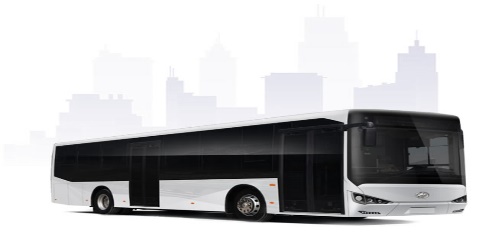 This drawing has an informational character; the technical specifications are given in the text. 1Passenger Electric Buses, Quantity:2 units2Electric Motor Technical Specifications1Passenger Electric Buses, Quantity:2 units2.1Direct Drive Electric motor. Full electric, permanently magnetic synchronous, liquid-cooled, operating range from -40 °C to +55 °Cunder certain conditions. The traction motor must be suitable foroperation at low temperatures and must have good insulation.Mudguards Must be provided on the bottom of the electric motor,the maximum efficiency of the traction motor must be at least 97%.The proportion of high-efficiency zones with not less than 80%,  efficiency must be  at least 85%. Protection level: IP68.1Passenger Electric Buses, Quantity:2 units2.2Motor Rated Power not less than 210 kw. 1Passenger Electric Buses, Quantity:2 units2.3Motor Peak Power not less than 350 kw.1Passenger Electric Buses, Quantity:2 units2.4Using the direct drive structure of the electric motor. Min.acceleration time (with full load): from 0 km/h to 50 km/h on a flat road at maximum 15 seconds.1Passenger Electric Buses, Quantity:2 units2.5Performance of noise level on an asphalted road: Exterior not more than 80 dB(A), Interior  not more than 80 dB(A) 1Passenger Electric Buses, Quantity:2 units2.6Maximum speed of the Bus not less than 70 km/h.1Passenger Electric Buses, Quantity:2 units3Chassis Technical Specifications1Passenger Electric Buses, Quantity:2 units3.1Front axle: maintenance-free axle, independent suspension, with air bags. The maximum allowable load of the front axle not less than 7000kg1Passenger Electric Buses, Quantity:2 units3.2Rear axle: maintenance-free, with air bags. The maximum load allowance of the rear axle not less than 12000kg.1Passenger Electric Buses, Quantity:2 units3.3Front Air Suspension: at least Two rubber pneumatic mounts with two hydraulic telescopic shock absorbers.1Passenger Electric Buses, Quantity:2 units3.4Rear Air Suspension: at least Four rubber pneumatic mounts with hydraulic telescopic shock absorbers.1Passenger Electric Buses, Quantity:2 units3.5Suspension levelling system: ECAS, with kneeling function.1Passenger Electric Buses, Quantity:2 units3.6Brake System: Independent, double-circuit pneumatic, spring parking brake,With EBS, Electronic Stability Control (ESC), Electronic parking brake system (EPB).With Front and Rear disc brakes.1Passenger Electric Buses, Quantity:2 units3.7Electrohydraulic power steering. The steering column Must be located on the left side of the bus.1Passenger Electric Buses, Quantity:2 units3.8Number of Tires: 6 + 1(spare)1Passenger Electric Buses, Quantity:2 units3.9Tire disc (rim) size: at least R22.51Passenger Electric Buses, Quantity:2 units3.10Centralized lubrication system1Passenger Electric Buses, Quantity:2 units4Technical characteristics of the cabin and Body.1Passenger Electric Buses, Quantity:2 units4.1Number of passenger seats, not less than 20 seats, with soft coverings. Standing spaces not less than 60. The Standing space should be equipped with vertical and horizontal grab rails and straps for standing passengers.1Passenger Electric Buses, Quantity:2 units4.2Bus should be equipped at least, with 2 (front and Rear) automated doors (with 1 or 2 wings) with double-glazed windows. Rear Door must be equipped with a folding ramp for wheelchair, for persons with disabilities.1Passenger Electric Buses, Quantity:2 units4.3The floor of the bus should have as less levels and steps as possible, not to create any discomfort to standing passengers. Entrance floor level at all doors: not exceeding 340 mm. for getting on board. Measured at each door when the Bus is empty in a standstill position, with a running electric motor and open doors.1Passenger Electric Buses, Quantity:2 units4.4Cabin heating and air conditioning: The bus must be equipped with electronic air conditioner, with electrical drive, heating and cooling function, cooling capacity not less than 36000 kcal/h. Located on the roof of the bus. Heating system: Independent heater, wall-type heaters, radiators on the steps.1Passenger Electric Buses, Quantity:2 units4.5Dimensions: Length not less than 11500 mm. and not exceeding 13000 mm. Width not less than 2400 mm. and not exceeding 2600 mm. Overall Height at least 2800 mm. and not more than 3500 mm. Height in the cabin: not less than 2200(mm). Maximum turning diameter of the Bus 21m. Ground clearance not less than 140(mm)1Passenger Electric Buses, Quantity:2 units4.6The flooring should be waterproof, Elastic, Non slip, made from easy-cleaning material, without excessive irregularities.1Passenger Electric Buses, Quantity:2 units4.7Roof and walls of the bus must be thermally insulated.1Passenger Electric Buses, Quantity:2 units4.8Adapted for persons with disabilities. In the lower part of the rear door, electric ramp, with call buttons. with a lifting capacity of at least 250 kg.  Space for at least one Wheelchair for disabled person.1Passenger Electric Buses, Quantity:2 units4.9Passenger seats with soft coverings, (seats and backs) should be anatomical type. Made of plastic or other polymeric material. Metal frame, galvanized or treated with other anti-corrosion technology, or made from stainless metall.1Passenger Electric Buses, Quantity:2 units4.10The bus must have sliding windows, equipped with locks, manually opened, at least 2 pieces on each side. Driver's window: double-glazed with built-in sliding window.1Passenger Electric Buses, Quantity:2 units4.11Electrically adjustable side mirrors with heating function. Spherical mirrors to control the internal space for the driver.1Passenger Electric Buses, Quantity:2 units4.12Driver's Seat 1 shock-absorbing , seat can be adjusted according to the height of the cushion, according to the longitudinal movement of the seat cushion, according tothe angles of inclination of the cushion and the backrest, according to the softness of the pleural cushion.1Passenger Electric Buses, Quantity:2 units4.13Semi-enclosed driver's cab. With full LCD dashboard for Driver.1Passenger Electric Buses, Quantity:2 units4.14Front Windshield with at least three-layer glass. Rear window at least Single layer glass. Both Equipped with Folding Curtains.1Passenger Electric Buses, Quantity:2 units4.15Body structure: Low-entrance structure, From rear door accessible for the wheelchairs, galvanized sheathing, all-metal body with cathode electrophoresis technology. Front and rear steel bumpers.1Passenger Electric Buses, Quantity:2 units4.16Anti-corrosion protection: Cathodic electrophoresis technology, Five-layer anti-corrosion system is applied, consisting of galvanized sheet, phosphate coating, electrophoretic paint, intermediate varnish and top coat.1Passenger Electric Buses, Quantity:2 units4.17Color of Bus must be agreed with the Purchaser.1Passenger Electric Buses, Quantity:2 units5Battery and Electric system1Passenger Electric Buses, Quantity:2 units5.1Rechargeable battery, capacity not less than 350 kWh, Type: Lithium ion battery, protected class: IP68. With a heating and insulation system. Together with an intelligent battery management system (BMS), following control functions are implemented: battery temperature detection, battery operating current detection, insulation resistance detection, temperature regulation, battery state of charge (SOC), with liquid cooling.1Passenger Electric Buses, Quantity:2 units5.2Charging system: With rated power not less than 160 KW.  Dc connector with the charging connector is located on the right side of the bus.The supplier is obliged to present the technical characteristics and cost of two types of chargers, both, standard and fast chargers. Characteristics should include such information as: Rated  power, voltage, overall dimensions, time required for full charging of batteries, etc.1Passenger Electric Buses, Quantity:2 units5.3Monitoring system: Equipped With at least Six-camera monitoring system. driver + cabin + front road of the bus + front passenger door + middle passenger door +reverse monitoring. Capacity of the hard disk not less than 500GB.1Passenger Electric Buses, Quantity:2 units5.4Electrical circuit Moisture-proof 24V, single-wire with negative grounding.1Passenger Electric Buses, Quantity:2 units5.5Front, side and rear LED rolling electronic road signs.1Passenger Electric Buses, Quantity:2 units5.6Anti-fog LED headlights.1Passenger Electric Buses, Quantity:2 units5.7LED Light Passenger compartment lighting, door space lighting and driver compartment lighting.1Passenger Electric Buses, Quantity:2 units5.8USB connectors for charging in the driver's workplace areaand passenger compartment.1Passenger Electric Buses, Quantity:2 units5.9Automatic stop announcement system (with GPS). A dictating machine for background music, radio, and stop announcements is installed as an integral part of the on-board computer. It must be able to identify a specific geographic area using GPS and support reprogramming via a web interface or other software. Stop information and other content is downloaded via a web interface or other software, wirelessly, directly to a writable flash drive. Files must be named by category and played separately (stop, next stop, music, radio in any combination, with pauses and reference to geographic coordinates). The placement of the A dictating machine is agreed upon with the Buyer.1Passenger Electric Buses, Quantity:2 units5.10Voice amplifiers in the passenger compartment and microphone in the driver compartment.1Passenger Electric Buses, Quantity:2 units5.11Digital, LED information panels in front, behind and on the right Top of the bus.1Passenger Electric Buses, Quantity:2 units5.12The bus shall be equipped with Wi-Fi access point providing a reliable and stable signal of standard 802.11a/b/g/n in any part of the buses. The wi-fi modem shall be of industrial use with 2 SIM slots, operate in 3G 4G LTE networks utilizing the bands in use by the network operators in Georgia, and shall provide not less than 80 user connections simultaneously. The Wi-Fi-equipment shall be designed for the use on the vehicles and shall be protected from vibrations, shocks, dust and moisture.1Passenger Electric Buses, Quantity:2 units5.13Buses must be equipped with electrical wiring adapted to the payment systems operating in Georgia in order to install the appropriate payment system equipment on them in the future. Detailed electrical diagrams necessary for the installation of these payment systems should also be presented. Payment systems equipment information will be provided by the purchaser according to which the manufacturer shall install the electrical wiring.1Passenger Electric Buses, Quantity:2 units6Additional Equipment1Passenger Electric Buses, Quantity:2 unitsFront and rear towing connections1Passenger Electric Buses, Quantity:2 unitsMaintenance and use manual in Georgian or English Language.1Passenger Electric Buses, Quantity:2 unitsHydraulic jack.1Passenger Electric Buses, Quantity:2 unitsTire removing wrench1Passenger Electric Buses, Quantity:2 unitsFirst aid kit1Passenger Electric Buses, Quantity:2 unitsSet of maintenance spanners and wrenches1Passenger Electric Buses, Quantity:2 unitsFire extinguisher: 2 pc. At least 5kg capacity manual fire extinguisher.  At least 1 pc automatic centralized fire extinguishing system in the battery compartment. And At least 1 pc automatic extinguishing system in the heater compartment.1Passenger Electric Buses, Quantity:2 unitsThe supplier is obliged to deliver together with the electric buses at least 1 set of all the equipment  and software necessary for the electronic diagnosis of their main components, which will be compatible with both buses. The diagnostic equipment should diagnose the electric motor, battery, brake, electrical (electrical wiring, electronic control units, etc.), heating, air conditioning, and ventilation systems by specifying malfunction codes. The kit should also include instructions for detailed decoding of damage codes in electronic form.1Passenger Electric Buses, Quantity:2 units7Warranty Terms and conditions1Passenger Electric Buses, Quantity:2 unitsBasic after-sale warranty for E-bus: : not less than 2 years or 150 000km (whichever comes first)1Passenger Electric Buses, Quantity:2 unitsWarranty for traction battery system: : not less than  8 years or 500,000 km (whichever comes first)1Passenger Electric Buses, Quantity:2 unitsWarranty for drive motor, high-voltage generator, five-in-one controller, busController : not less than  5 years or 300,000 km (whichever comes first)1Passenger Electric Buses, Quantity:2 unitsWarranty for The body against the rust for not less than 8 years.1Passenger Electric Buses, Quantity:2 unitsWarranty for wear parts: not less than 3 months or 20,000 kilometers from the date of delivery of the bus to the end user, whichever comes first.The applicant must be the official representative of the bus manufacturing company in Georgia and must also provide information about the technical service center.The applicant is obliged to provide detailed regulations for warranty maintenance during the entire warranty periodIf the supplier is not Manufacturer, should submit Manufacturer's Authorization Letter as well. Delivery date from the contract conclusion.        Delivery date from the contract conclusion.        Delivery date from the contract conclusion.        Delivery date from the contract conclusion.        The price of the Fast charger with installation at the place specified by Purchaser. (The charger must have 2 charging pistols that can charge 2 buses at the same time).The price of the Fast charger with installation at the place specified by Purchaser. (The charger must have 2 charging pistols that can charge 2 buses at the same time).The price of the Fast charger with installation at the place specified by Purchaser. (The charger must have 2 charging pistols that can charge 2 buses at the same time).The price of the Fast charger with installation at the place specified by Purchaser. (The charger must have 2 charging pistols that can charge 2 buses at the same time).The price of the Standard charger with installation at the place specified by Purchaser. (The charger must have 2 charging pistols that can charge 2 buses at the same time).The price of the Standard charger with installation at the place specified by Purchaser. (The charger must have 2 charging pistols that can charge 2 buses at the same time).The price of the Standard charger with installation at the place specified by Purchaser. (The charger must have 2 charging pistols that can charge 2 buses at the same time).The price of the Standard charger with installation at the place specified by Purchaser. (The charger must have 2 charging pistols that can charge 2 buses at the same time).Estimated value of the Bus including VAT (Including Transportation CIP- Kutaisi or DDP).Estimated value of the Bus including VAT (Including Transportation CIP- Kutaisi or DDP).Estimated value of the Bus including VAT (Including Transportation CIP- Kutaisi or DDP).Estimated value of the Bus including VAT (Including Transportation CIP- Kutaisi or DDP).Total Price including VAT:Total Price excluding VATTotal Price including VAT:Total Price excluding VATTotal Price including VAT:Total Price excluding VATTotal Price including VAT:Total Price excluding VAT